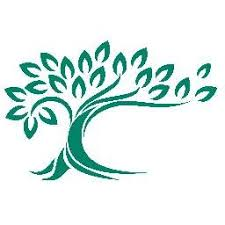 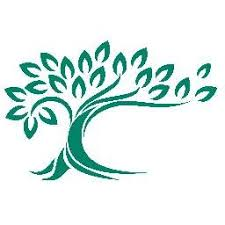                                            FILEY CE NURSERY & INFANTS ACADEMY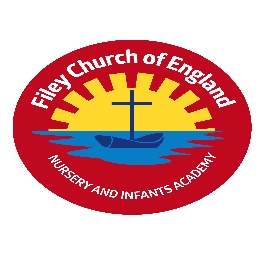                                            PUPIL PREMIUM STRATEGY STATEMENTWhole School 2018/19 OverviewSummary informationSummary informationSummary informationSummary informationSummary informationSummary informationSchoolFiley Church of England Nursery & Infants AcademyFiley Church of England Nursery & Infants AcademyFiley Church of England Nursery & Infants AcademyFiley Church of England Nursery & Infants AcademyFiley Church of England Nursery & Infants AcademyAcademic Year2019/20Total PP budget£52800Date of most recent PP Review18/9/19Total number of pupils234Number of pupils eligible for PP25.2% (59)Date for next internal review of this strategySpring 2020Reading, Writing & Maths – Year 2Reading, Writing & Maths – Year 2Reading, Writing & Maths – Year 2Reading, Writing & Maths – Year 2Reading, Writing & Maths – Year 2Reading, Writing & Maths – Year 2Reading, Writing & Maths – Year 2Reading, Writing & Maths – Year 2GLDGLDGLDGLDGLDGLDGLDGLDSchoolSchoolReadingReadingWritingWritingMathsMathsSchoolSchoolNational National National GapNational GapSchool GapSchool Gap66%66%67%67%66%66%62%62%72%72%+10+10-10-102. CURRENT ATTAINMENT-PUPIL PREMIUM2. CURRENT ATTAINMENT-PUPIL PREMIUM2. CURRENT ATTAINMENT-PUPIL PREMIUM2. CURRENT ATTAINMENT-PUPIL PREMIUM2. CURRENT ATTAINMENT-PUPIL PREMIUM2. CURRENT ATTAINMENT-PUPIL PREMIUM2. CURRENT ATTAINMENT-PUPIL PREMIUM2. CURRENT ATTAINMENT-PUPIL PREMIUM2. CURRENT ATTAINMENT-PUPIL PREMIUM2. CURRENT ATTAINMENT-PUPIL PREMIUM2. CURRENT ATTAINMENT-PUPIL PREMIUM2. CURRENT ATTAINMENT-PUPIL PREMIUM2. CURRENT ATTAINMENT-PUPIL PREMIUM2. CURRENT ATTAINMENT-PUPIL PREMIUM2. CURRENT ATTAINMENT-PUPIL PREMIUM2. CURRENT ATTAINMENT-PUPIL PREMIUMYear 2Expected StandardExpected StandardExpected StandardExpected StandardExpected StandardExpected StandardExpected StandardExpected StandardHigh Standard - GDHigh Standard - GDHigh Standard - GDHigh Standard - GDHigh Standard - GDHigh Standard - GDHigh Standard - GDEstimatedEstimated% Actual% ActualDifferenceDifferenceGap (Expressed as pupils)Gap (Expressed as pupils)% Estimated% Estimated% Actual% ActualDifferenceDifferenceGap (Expressed as pupils)Reading 64%64%TBCTBCTBCTBCTBCTBC17%17%TBCTBCTBCTBCTBCWriting 62.5%62.5%TBCTBCTBCTBCTBCTBC8%8%TBCTBCTBCTBCTBCMaths 56%56%TBCTBCTBCTBCTBCTBC12%12%TBCTBCTBCTBCTBCRWM Combined  52%52%TBCTBCTBCTBCTBCTBC8%8%TBCTBCTBCTBCTBC3.    Barriers to future attainment (for pupils eligible for PP)3.    Barriers to future attainment (for pupils eligible for PP)3.    Barriers to future attainment (for pupils eligible for PP)3.    Barriers to future attainment (for pupils eligible for PP)In-school barriers In-school barriers In-school barriers In-school barriers CEM Baseline and teacher assessments identify Pupil premium Literacy as a target area for group development with 31% (4 child out of 13) on track to meet ELG in Reading July 2019Continue to deliver speech and language support from entry to school in the EYFS and throughout the year groups.CEM Baseline and teacher assessments identify Pupil premium Literacy as a target area for group development with 31% (4 child out of 13) on track to meet ELG in Reading July 2019Continue to deliver speech and language support from entry to school in the EYFS and throughout the year groups.Initial Year 1 Phonic Screening shows that 54% (7 out of 13 children) of Pupil Premium are not on track to meet the expected standard in the Phonic Screening Check July 2020Initial Year 1 Phonic Screening shows that 54% (7 out of 13 children) of Pupil Premium are not on track to meet the expected standard in the Phonic Screening Check July 2020C.C.39% (9 out of 23) of Year 2 Pupil Premium children are on track to meet the expected standard in Reading 202039% (9 out of 23) of Year 2 Pupil Premium children are on track to meet the expected standard in Writing 202048% (11 out of 23) of Year 2 Pupil Premium children are on track to meet the expected standard in Maths 2020Pupil Premium children will have daily reading opportunities and targeted reading interventions when appropriate.Children will benefit from a wide range of experiences to inspire creative writing and give meaning to their writing.  Develop mathematics same day interventions across key stage one to allow children to keep up with the mathematics curriculum. 39% (9 out of 23) of Year 2 Pupil Premium children are on track to meet the expected standard in Reading 202039% (9 out of 23) of Year 2 Pupil Premium children are on track to meet the expected standard in Writing 202048% (11 out of 23) of Year 2 Pupil Premium children are on track to meet the expected standard in Maths 2020Pupil Premium children will have daily reading opportunities and targeted reading interventions when appropriate.Children will benefit from a wide range of experiences to inspire creative writing and give meaning to their writing.  Develop mathematics same day interventions across key stage one to allow children to keep up with the mathematics curriculum. D.D.Create experiences that widen the children’s vocabulary through a creative curriculum.Continue to develop writing and give children the passion to write especially pupil premium boys.Create experiences that widen the children’s vocabulary through a creative curriculum.Continue to develop writing and give children the passion to write especially pupil premium boys.E.E.Foster self-esteem in all pupils through the comprehensive school approach to develop the whole child, not just academic achievements.Offer a variety of extra-curricular activities for all children (approaching Pupil Premium children in particular) to develop confidence, encourage particular interests and consolidate learning.      Foster self-esteem in all pupils through the comprehensive school approach to develop the whole child, not just academic achievements.Offer a variety of extra-curricular activities for all children (approaching Pupil Premium children in particular) to develop confidence, encourage particular interests and consolidate learning.      4.    Desired outcomes how they will be measured4.    Desired outcomes how they will be measured4.    Desired outcomes how they will be measuredSuccess criteria 51% of pupil premium children will achieve ELG in Reading instead of the 31% on track in Autumn 201951% of pupil premium children will achieve ELG in Reading instead of the 31% on track in Autumn 2019More pupil premium children in Reception will achieve ELG in Reading July 202066% of pupil premium children will pass the Phonic Screening check instead of the 46% on track in Autumn 201966% of pupil premium children will pass the Phonic Screening check instead of the 46% on track in Autumn 2019More pupil premium children will pass the Phonic Screening check in July 2020At least 59% of pupil premium children will achieve the expected standard in Reading, Writing and Maths at the end of Year 2 July 2020 instead of 39% on track in Autumn 2019.At least 59% of pupil premium children will achieve the expected standard in Reading, Writing and Maths at the end of Year 2 July 2020 instead of 39% on track in Autumn 2019.More pupil premium children will meet the expected standard in Reading, Writing and Maths at the end of Year 2 July 2020. The progress of eligible pupil premium children will be in line with non-eligible pupils as they become more confident and focused in lessons. Increase pupil confidence and passion for writing.Increase in pupil premium children especially boys achieving the expected standard in writing.  Increase pupil confidence and passion for writing.Increase in pupil premium children especially boys achieving the expected standard in writing.  Children will have increased confidence and more opportunities for creative writing inspired by a creative curriculum and class enterprise opportunities.   Children will have a wealth of extra-curricular activities to raise self-esteem and support the development of the whole child. Children will have a wealth of extra-curricular activities to raise self-esteem and support the development of the whole child. Children will develop socially and benefit from raised self-esteem with confidence in their own abilities.   The above groups of children will receive quality 1st class teaching and appropriate booster groups/interventions to increase the number of Pupil Premium children achieving the expected standard at the end of Reception, Year 1 and Year 2. These vulnerable groups will be highlighted during Pupil Progress Meetings and monitored closely throughout the year. A wealth of extra-curricular activities and nurture groups will support the development of pupil self-esteem.The above groups of children will receive quality 1st class teaching and appropriate booster groups/interventions to increase the number of Pupil Premium children achieving the expected standard at the end of Reception, Year 1 and Year 2. These vulnerable groups will be highlighted during Pupil Progress Meetings and monitored closely throughout the year. A wealth of extra-curricular activities and nurture groups will support the development of pupil self-esteem.The above groups of children will receive quality 1st class teaching and appropriate booster groups/interventions to increase the number of Pupil Premium children achieving the expected standard at the end of Reception, Year 1 and Year 2. These vulnerable groups will be highlighted during Pupil Progress Meetings and monitored closely throughout the year. A wealth of extra-curricular activities and nurture groups will support the development of pupil self-esteem.5.   Planned expenditure 5.   Planned expenditure 5.   Planned expenditure 5.   Planned expenditure 5.   Planned expenditure 5.   Planned expenditure 5.   Planned expenditure Academic year2019/20202019/20202019/20202019/20202019/20202019/2020The three headings below enable schools to demonstrate how they are using the Pupil Premium to improve classroom pedagogy, provide targeted support and support whole school strategiesThe three headings below enable schools to demonstrate how they are using the Pupil Premium to improve classroom pedagogy, provide targeted support and support whole school strategiesThe three headings below enable schools to demonstrate how they are using the Pupil Premium to improve classroom pedagogy, provide targeted support and support whole school strategiesThe three headings below enable schools to demonstrate how they are using the Pupil Premium to improve classroom pedagogy, provide targeted support and support whole school strategiesThe three headings below enable schools to demonstrate how they are using the Pupil Premium to improve classroom pedagogy, provide targeted support and support whole school strategiesThe three headings below enable schools to demonstrate how they are using the Pupil Premium to improve classroom pedagogy, provide targeted support and support whole school strategiesThe three headings below enable schools to demonstrate how they are using the Pupil Premium to improve classroom pedagogy, provide targeted support and support whole school strategiesQuality of teaching for allQuality of teaching for allQuality of teaching for allQuality of teaching for allQuality of teaching for allQuality of teaching for allQuality of teaching for allDesired outcomeDesired outcomeChosen action / approachWhat is the evidence and rationale for this choice?How will you ensure it is implemented well?Staff leadWhen will you review implementation?Raise the level of attainment of GLD for pupil premium children.The progress of eligible pupil premium children will be in line with non-eligible pupils as they become confident and focused in lessons.Raise the level of attainment of GLD for pupil premium children.The progress of eligible pupil premium children will be in line with non-eligible pupils as they become confident and focused in lessons.Whole class phonics.Focus group Language Links. 1-1 daily reading for pupil premium children. Whole class and focus group use of the Mighty Writer resource.To extend pupil vocabulary.To build confidence and knowledge in phonics.To build the application of phonic skills.Develop creative thinking and talking leading to early creative writing.   Monitoring through observation.Pupil progress meetings.Team meetings.SLTTermlyIncrease the number of year one children passing the phonic screening check particularly pupil premium children. Increase the number of pupil premium children achieving the expected standard in writing and maths at the end of year 2.    Increase the number of year one children passing the phonic screening check particularly pupil premium children. Increase the number of pupil premium children achieving the expected standard in writing and maths at the end of year 2.    Focus group Language Links. 1-1 daily reading for pupil premium children. Whole class and focus group use of the Mighty Writer resource. Whole class phonics. Small group Phonic booster activities.Whole class use of Mighty Writer to develop creative thinking and structure for writing. Reading books link directly to phonic teaching. Use White Rose planning materials and Maths No Problem activity books to develop mathematical skills and problem solving.Introduce same day mathematic interventions to enable children to keep up with the curriculum.To build confidence and knowledge in phonics.To build the application of phonic skills.To use Mighty Writer as a resource developing creative thinking and structure for writing.    To use mathematical knowledge and skills to problem solve.Same day maths interventions will enable children to keep up with the curriculum.  Monitoring through observation.Pupil progress meetings.Team meetings.SLTTermlyTotal budgeted               Daily Reading                  Language Links                                                       Mighty Writer Resources and Staffing                                        Phonic Booster Group costs                                                                                                White Rose & Maths ‘No Problem’ resources & planning costsTotal budgeted               Daily Reading                  Language Links                                                       Mighty Writer Resources and Staffing                                        Phonic Booster Group costs                                                                                                White Rose & Maths ‘No Problem’ resources & planning costsTotal budgeted               Daily Reading                  Language Links                                                       Mighty Writer Resources and Staffing                                        Phonic Booster Group costs                                                                                                White Rose & Maths ‘No Problem’ resources & planning costsTotal budgeted               Daily Reading                  Language Links                                                       Mighty Writer Resources and Staffing                                        Phonic Booster Group costs                                                                                                White Rose & Maths ‘No Problem’ resources & planning costsTotal budgeted               Daily Reading                  Language Links                                                       Mighty Writer Resources and Staffing                                        Phonic Booster Group costs                                                                                                White Rose & Maths ‘No Problem’ resources & planning costsTotal budgeted               Daily Reading                  Language Links                                                       Mighty Writer Resources and Staffing                                        Phonic Booster Group costs                                                                                                White Rose & Maths ‘No Problem’ resources & planning costs£  2097£  1263£  3507£  3705£    775£11347Targeted supportTargeted supportTargeted supportTargeted supportTargeted supportTargeted supportTargeted supportDesired outcomeDesired outcomeChosen action / approachWhat is the evidence and rationale for this choice?How will you ensure it is implemented well?Staff leadWhen will you review implementation?Increase the number of year 2 children achieving the expected standard in maths especially pupil premium children.Increase the number of year 2 children achieving the expected standard in maths especially pupil premium children.1st Class @ NumberMaths same day interventions.To increase confidence and develop skills/ knowledge in mathematics to allow pupil premium children to access the higher level mastery questions. Monitoring through observation.Pupil progress meetings.Team meetings.AJJGTermlyIncrease the number of year 2 children achieving the expected standard in reading and writing especially pupil premium children.Increase the number of year 2 children achieving the expected standard in reading and writing especially pupil premium children.Read, Write, IncReading InterventionStephen Joseph Theatre OutreachTalk BoostLexiaLanguage LinksDaily readingTo increase pupil confidence and knowledge through small group activities and targeted support.  Monitoring through observation.Pupil progress meetings.Team meetings.Targeted support dataJGHSTermlyTotal budgeted cost0.5FTE Booster/Number Count Teacher1st Class @ NumberRead, Write, IncReading InterventionLanguage LinksTalk BoostStephen Joseph Theatre OutreachLexiaTotal budgeted cost0.5FTE Booster/Number Count Teacher1st Class @ NumberRead, Write, IncReading InterventionLanguage LinksTalk BoostStephen Joseph Theatre OutreachLexiaTotal budgeted cost0.5FTE Booster/Number Count Teacher1st Class @ NumberRead, Write, IncReading InterventionLanguage LinksTalk BoostStephen Joseph Theatre OutreachLexiaTotal budgeted cost0.5FTE Booster/Number Count Teacher1st Class @ NumberRead, Write, IncReading InterventionLanguage LinksTalk BoostStephen Joseph Theatre OutreachLexiaTotal budgeted cost0.5FTE Booster/Number Count Teacher1st Class @ NumberRead, Write, IncReading InterventionLanguage LinksTalk BoostStephen Joseph Theatre OutreachLexiaTotal budgeted cost0.5FTE Booster/Number Count Teacher1st Class @ NumberRead, Write, IncReading InterventionLanguage LinksTalk BoostStephen Joseph Theatre OutreachLexia£23922£  1342£  1389£  1083£  1263£    882£  1000£  2104£32985Other approachesOther approachesOther approachesOther approachesOther approachesOther approachesOther approachesDesired outcomeDesired outcomeChosen action / approachWhat is the evidence and rationale for this choice?How will you ensure it is implemented well?Staff leadWhen will you review implementation?Children will have increased confidence and more opportunities for creative writing inspired by a creative curriculum whilst learning new skills and working collaboratively with others.     Children will have increased confidence and more opportunities for creative writing inspired by a creative curriculum whilst learning new skills and working collaboratively with others.     Learning Outside the ClassroomOutdoor Education daysTo allow children from disadvantaged groups to access a range of learning environments and experiences other than those available in the classroom. Cultural awareness increased through Theatre, Museum and Ballet.Monitoring through observationSLTTermlyChildren will develop socially and benefit from raised self-esteem with confidence in their own abilities whilst learning new skills and working collaboratively with others. Children will develop socially and benefit from raised self-esteem with confidence in their own abilities whilst learning new skills and working collaboratively with others. Art Club/Textile ClubCookery ClubGames Club/ Maths ClubMindfulness clubResearch ClubLunchtime Nurture GroupFamily LearningFamily Reading clubDementia Home LiaisonThe progress and attainment of eligible pupils will be in line with non-eligible pupils. Pupil’s take pride in their own creativity, their acquired life skills and their care of the environment which reflects in their confidence and impacts on their progress.Monitoring through observation.Parent voicePupil VoicePupil progress meetingsTeam meetingsProgress dataSLTTermlyContinue to deliver speech and language support from entry to school in the EYFS and throughout the year groups.Continue to deliver speech and language support from entry to school in the EYFS and throughout the year groups.Language LinksSocial SingingMonitoring through observation.Language Links dataPupil progress meetingsJGHSHalf TermlyTo engage all children with a love of music to create a whole school production ‘Musical Magic’ To engage all children with a love of music to create a whole school production ‘Musical Magic’ Specialist Music TeacherProvide staff workshops and in class training focused on high quality staff CPD.All eligible Y2 pupil premium children will engage in set designing and building, script writing, musical composition and performance.   Monitoring through observation Pupil performance, enjoyment and confidence building.ACAJTermlyInvestment in the pastoral element of being a church school will improve parental and pupil’s wellbeing and children’s engagement in the curriculum allowing them to access the curriculum more effectively.Investment in the pastoral element of being a church school will improve parental and pupil’s wellbeing and children’s engagement in the curriculum allowing them to access the curriculum more effectively.The introduction of a school Pastoral Care Worker.Pastoral care and working with children and families will have a positive impact on the attendance of pupil premium children.Monitoring of attendance and attendance data.ACSHHalf TermlyTotal budgeted costLearning Outside the ClassroomClubs/Groups/Family Learning/Dementia Home LiaisonSocial SingingSpecialist Music TeacherReflective AreasTotal for 2019/20Expected Budget 2019/20Total budgeted costLearning Outside the ClassroomClubs/Groups/Family Learning/Dementia Home LiaisonSocial SingingSpecialist Music TeacherReflective AreasTotal for 2019/20Expected Budget 2019/20Total budgeted costLearning Outside the ClassroomClubs/Groups/Family Learning/Dementia Home LiaisonSocial SingingSpecialist Music TeacherReflective AreasTotal for 2019/20Expected Budget 2019/20Total budgeted costLearning Outside the ClassroomClubs/Groups/Family Learning/Dementia Home LiaisonSocial SingingSpecialist Music TeacherReflective AreasTotal for 2019/20Expected Budget 2019/20Total budgeted costLearning Outside the ClassroomClubs/Groups/Family Learning/Dementia Home LiaisonSocial SingingSpecialist Music TeacherReflective AreasTotal for 2019/20Expected Budget 2019/20Total budgeted costLearning Outside the ClassroomClubs/Groups/Family Learning/Dementia Home LiaisonSocial SingingSpecialist Music TeacherReflective AreasTotal for 2019/20Expected Budget 2019/20£  1300£  4996  £    225£  2000£    200£  8721£11347£32985£  8721£53053£528006.   Review Expenditure  (Previous Academic Year 2018/2019) 6.   Review Expenditure  (Previous Academic Year 2018/2019) 6.   Review Expenditure  (Previous Academic Year 2018/2019) 6.   Review Expenditure  (Previous Academic Year 2018/2019) 6.   Review Expenditure  (Previous Academic Year 2018/2019) 6.   Review Expenditure  (Previous Academic Year 2018/2019) 6.   Review Expenditure  (Previous Academic Year 2018/2019) Quality of teaching for allQuality of teaching for allQuality of teaching for allQuality of teaching for allQuality of teaching for allQuality of teaching for allQuality of teaching for allDesired outcomeDesired outcomeChosen action / approachWhat is the evidence and rationale for this choice?What was the impact of this action?Staff leadWhen will you review implementation?To engage all children in a love of music with the Year 2 children writing and performing a whole school musical jigsaw.To engage all children in a love of music with the Year 2 children writing and performing a whole school musical jigsaw.Specialist Music TeacherPerformances for parents and invited guests including the Town Mayor boosting confidence and well-being.Developed pupil confidence whilst enhancing musical skills and providing social and emotional benefits. AC£2000 Spring 2019Investment in the pastoral element of being a Church School will improve children’s engagement in the curriculum and allow them to access the curriculum more effectivelyInvestment in the pastoral element of being a Church School will improve children’s engagement in the curriculum and allow them to access the curriculum more effectivelyReflective areas in class and the outdoor area.Children have a quiet space to reflect. Pastoral care and working with the children has shown increased attendanceSLT£200 Summer 2019Total budgeted costTotal budgeted costTotal budgeted costTotal budgeted costTotal budgeted costTotal budgeted cost£2200Targeted supportTargeted supportTargeted supportTargeted supportTargeted supportTargeted supportTargeted supportDesired outcomeDesired outcomeChosen action / approachWhat is the evidence and rationale for this choice?What was the impact of this action?Staff leadWhen will you review implementation?To allow children from disadvantaged groups to access a range of learning environments and experiences other than those available in the classroom. Enjoyment and engagement in the curriculum will impact on pupil attainment.To Improve progress and attainment for disadvantaged groups in all year groups.To allow children from disadvantaged groups to access a range of learning environments and experiences other than those available in the classroom. Enjoyment and engagement in the curriculum will impact on pupil attainment.To Improve progress and attainment for disadvantaged groups in all year groups.Family LearningFamily Reading ClubFamily Rock PoolingLearning Outside the ClassroomDementia Home LiaisonMaths Booster GroupRead, Write, IncReading Intervention1st Class @ NumberPhonicsDaily ReadersECaT (1&2)Children’s well-being and enjoyment of the experience will impact on the attainment of eligible pupils bringing them in line with non-eligible pupilsTo improve progress and attainment for disadvantaged groups so eligible pupils will be in line with non-eligible pupilsPupil progress for the academic year 2018/2019 showed end of Year 2 SLTSpring 2019Pupils to take pride in their acquired life-skills which reflects in their confidence and impacts on their progressPupils to take pride in their acquired life-skills which reflects in their confidence and impacts on their progressTotal budgeted costTotal budgeted costTotal budgeted costTotal budgeted costTotal budgeted costTotal budgeted cost£54837Other approachesOther approachesOther approachesOther approachesOther approachesOther approachesOther approachesDesired outcomeDesired outcomeChosen action / approachWhat is the evidence and rationale for this choice?What was the impact of this action?Staff leadWhen will you review implementation?To improve progress and attainment for disadvantaged groups in all year groups.Pupils to take pride in their acquired life-skills which reflects in their confidence and impacts on their progressTo improve progress and attainment for disadvantaged groups in all year groups.Pupils to take pride in their acquired life-skills which reflects in their confidence and impacts on their progressCookery ClubArt ClubSJT Behaviour OutreachLunchtime NurtureSocial SingingTo improve progress and attainment for disadvantaged groups so eligible pupils will be in line with non-eligible pupilsSee above pupil premium progress compared with non-pupil premium progress.  SLT£4996  Summer 2019Total budgeted cost2018/19 BudgetTotal budgeted cost2018/19 BudgetTotal budgeted cost2018/19 BudgetTotal budgeted cost2018/19 BudgetTotal budgeted cost2018/19 BudgetTotal budgeted cost2018/19 Budget£62033£62040